«Удивительный мир космоса»Расскажите малышам:12 апреля вся наша страна будет отмечать День космонавтики.С глубокой древности, люди мечтали летать как птицы. И на чем только не отправлялись в небеса герои сказок: баба Яга - в ступе, Иванушку - несли на своих крыльях гуси-лебеди. Прошли годы и люди научились летать. Сначала они поднимались в небо на воздушных шарах, позже на самолетах и вертолетах. Но люди мечтали подняться еще выше, выше облаков, долететь до Луны, до планет и до звѐзд, мечтали о полете в космос.Но прежде, чем отправить в космос человека - ученые решили отправить наших верных четвероногих друзей – собак. Выбирали собак не породистых, а дворняжек, ведь они и выносливые, и очень смышленые.Давным-давно, когда вашим дедушкам и бабушкам было столько лет как сейчас вам: в космос отправили космический корабль с двумя собачками. Звали их-Белка и Стрелка. 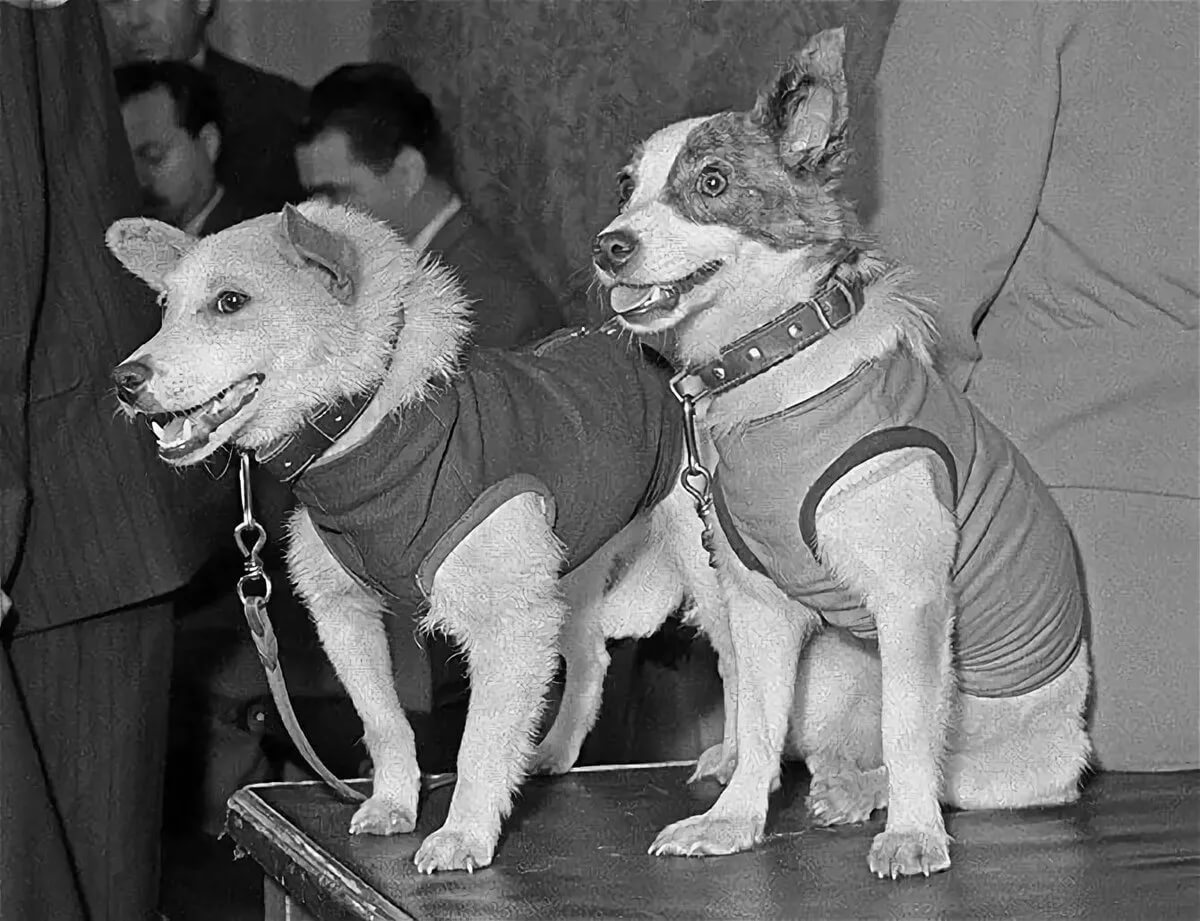 Они провели в космосе почти целый день. Космический корабль облетел вокруг Земли и благополучно вернулся домой.А потом, 12 апреля 1960г., в космос на ракете полетел Юрий Алексеевич Гагарин, самый первый космонавт Земли.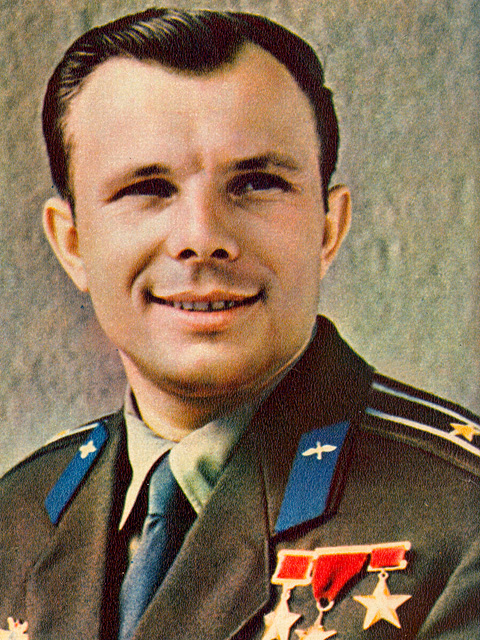 Из космоса он увидел нашу планету – Земля, она была похожа на шарик и показалась ему очень маленькой 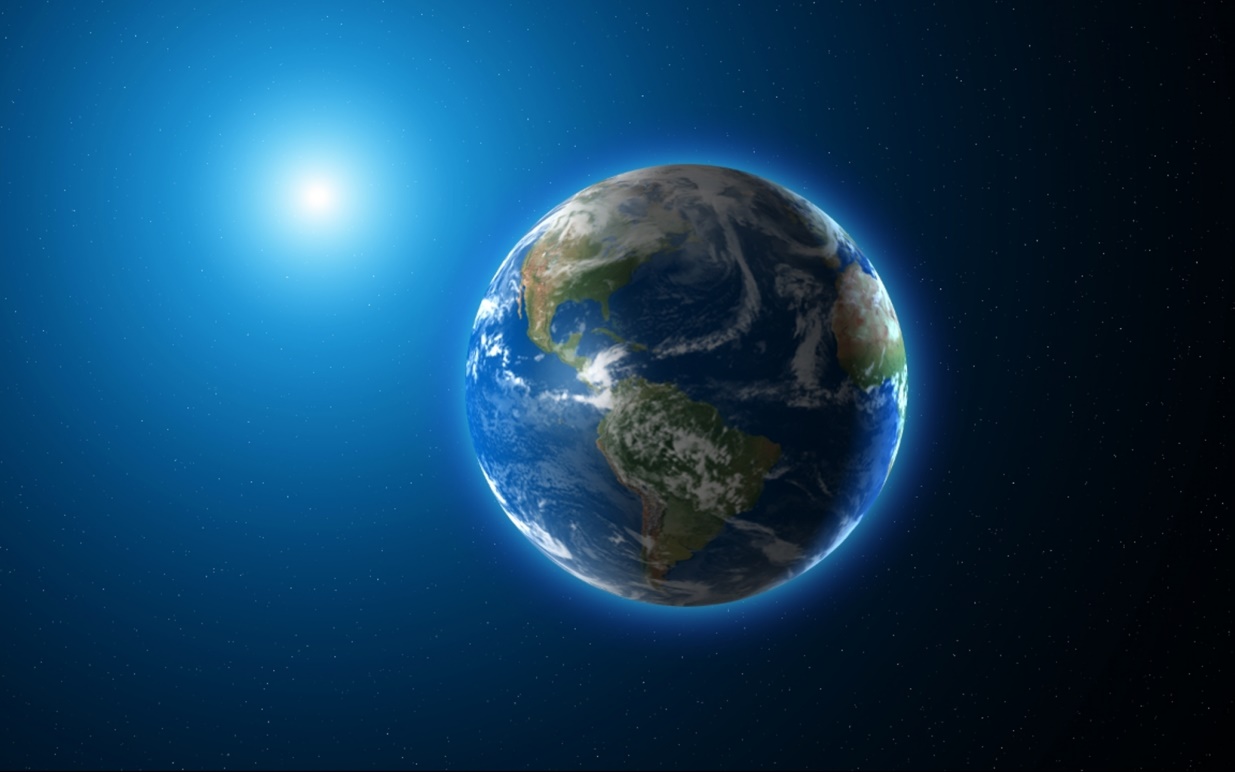 Он совершил подвиг – первый из людей побывал в космосе.Костюм, который одевает космонавт, называется скафандр Скафандр применяется  для выхода в открытый космос, для прогулок по Луне. В других  мирах, наверное, всегда будут нужны средства индивидуальной защиты.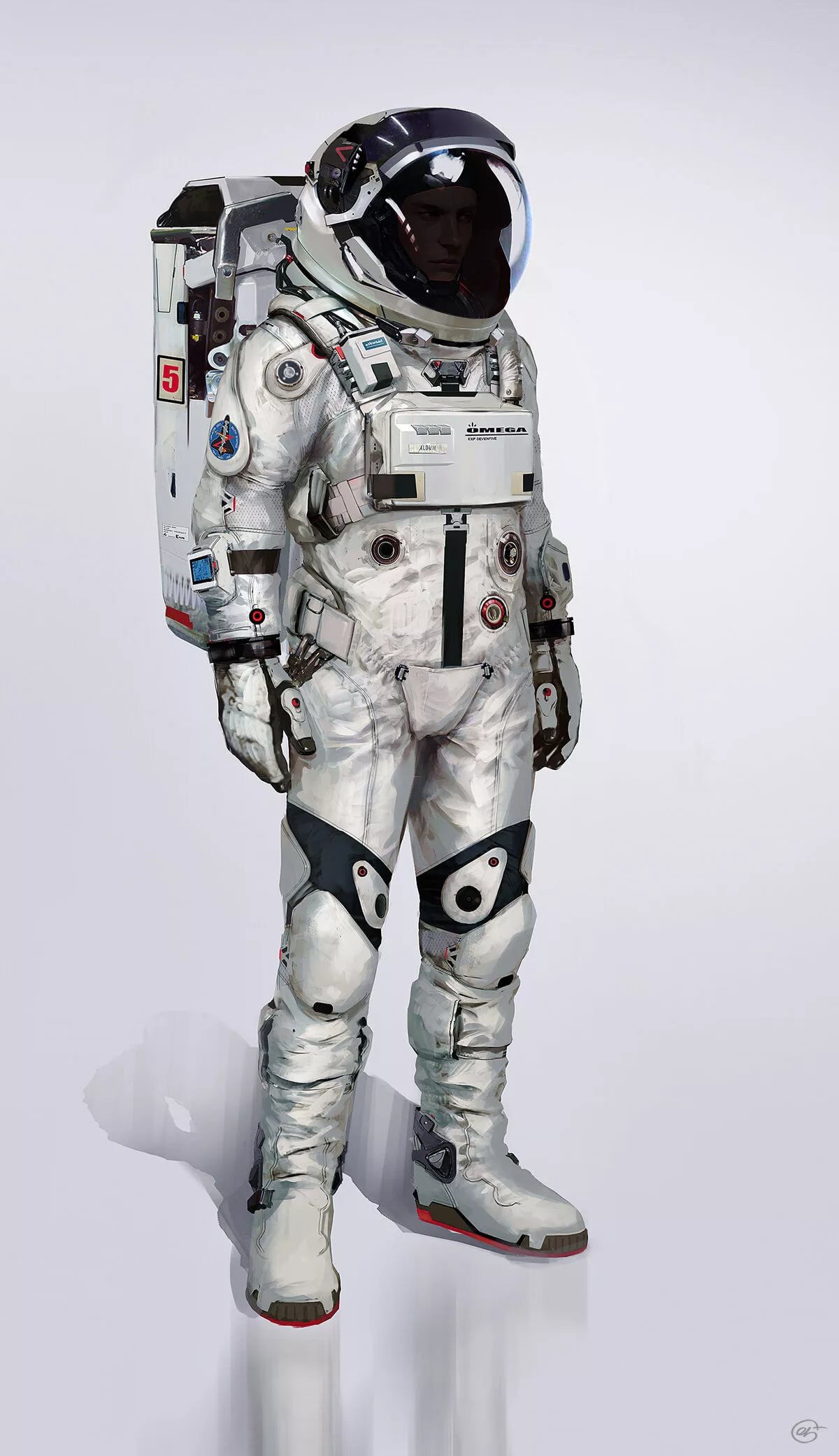 А после Юрия Гагарина в космос летали сотни космонавтов и даже женщины.Первой женщиной – космонавткой стала Терешкова Валентина Владимировна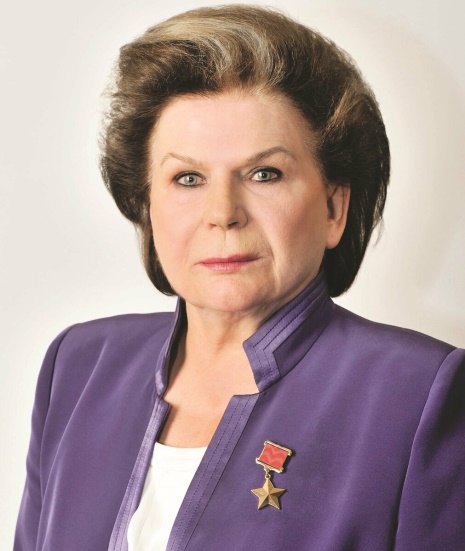 Вопросы на закрепление:- Какой праздник будет отмечать наша страна 12 апреля?- Как называется человек, который летит в космос?- На чем летит в космос космонавт?- Как звали собак, которые отравились в космос и благополучно вернулисьдомой?- Как звали самого первого космонавта Земли?